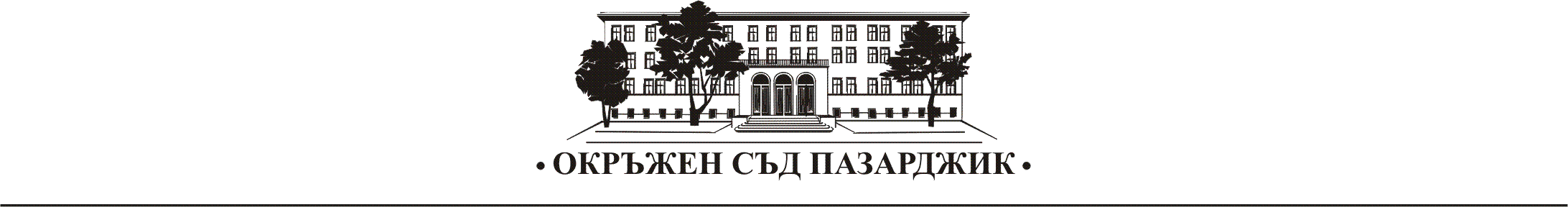     РЕПУБЛИКА БЪЛГАРИЯОКРЪЖЕН СЪД – ПАЗАРДЖИКПРЕДСТОЯЩИ ЗА РАЗГЛЕЖДАНЕ НАКАЗАТЕЛНИ ДЕЛА В ОКРЪЖЕН СЪД - ПАЗАРДЖИК И РАЙОНЕН СЪД – ПАЗАРДЖИК ЗА 20.05.2020 ГОД.		НОХД № 401/2020 год. по описа на Районен съд – Пазарджик – докладчик съдия Стела Михайлова, 20.05.2020 год., 09:00 часа.		Делото е образувано по обвинителен акт на Районна прокуратура – Пазарджик. Срещу А.У. е повдигнато обвинение за това, че за времето между 01.09.2019 г. и 12.09.2019 г. противозаконно е присвоил лек автомобил на стойност 1600 лв., собственост на К.К. от гр.Пазарджик.		НОХД № 710/2018 год. – докладчик съдия Кристина Пунтева, 20.05.2020 год., 09:30 часа.		Делото е образувано по обвинителен акт на Окръжна прокуратура – Пазарджик. Срещу 2-ма подсъдими е повдигнато обвинение за това, че за периода 14.12.2012 – 12.03.2013 год. са избегнали установяването и плащането на данъчни задължения в големи размери (9216 лв.).		НОХД № 445/2019 год. – докладчик съдия Веселин Петричев, 20.05.2020 год., 09:30 часа.		Делото е образувано по обвинителен акт на Окръжна прокуратура – Пазарджик. Срещу Г.К. е повдигнато обвинение за това, че на 05.05.2018 год. при управление на лек автомобил е нарушил правилата за движение по пътищата, предизвикал е катастрофа и по непредпазливост е причинил смъртта на Л.К.		НОХД № 342/2020 год. по описа на Районен съд – Пазарджик – докладчик съдия Таня Петкова, 20.05.2020 год., 09:45 часа.		Делото е образувано по обвинителен акт на Районна прокуратура – Пазарджик. Срещу Е.М. е повдигнато обвинение за това, че на 19.11.2019 г. в гр.Пазарджик е държал в себе си 0.77 гр марихуана на стойност 4,62 лв.		НОХД № 449/2020 год. по описа на Районен съд – Пазарджик – докладчик съдия Стела Михайлова, 20.05.2020 год., 10:30 часа.		Делото е образувано по обвинителен акт на Районна прокуратура – Пазарджик. Срещу Р.В. е повдигнато обвинение за това, че на 15.02.2020 г. от къща в гр. Пазарджик е направил опит да отнеме чужди движими вещи на обща стойност 122.56 лв. от Т.К.		НОХД № 471/2020 год. по описа на Районен съд – Пазарджик – докладчик съдия Стела Михайлова, 20.05.2020 год., 11:00 часа.		Делото е образувано по обвинителен акт на Районна прокуратура – Пазарджик. Срещу Г.К. е повдигнато обвинение за това, че на 31.08.2019 г. в с.Калугерово се е заканил с убийство на И.К.		НОХД № 2365/2019 год. по описа на Районен съд – Пазарджик – докладчик съдия Стела Михайлова, 20.05.2020 год., 13:00 часа.		Делото е образувано по обвинителен акт на Районна прокуратура – Пазарджик. Срещу Ц.Б. и Р.Ц. е повдигнато обвинение за това, че на 20.07.2015 г. в с. Лесичово противозаконно са присвоили месни продукти на обща стойност 1445.07 лв. от „ИТАЛПОРК“ ООД.		НОХД № 908/2017 год. – докладчик съдия Кристина Пунтева, 20.05.2020 год., 14:00 часа.		Делото е образувано по обвинителен акт на ОП – Пазарджик срещу 2 подсъдими.Л.М. е обвинена за това, че за периода 05.03.2008 – 31.03.2009 год. като фактурист-касиер, умишлено е улеснила Д.Н., управител на дружество и обвиняема по досъдебно производство, да избегне установяването и плащането на данъчни задължения в особено големи размери (67 732,11 лв.);А.К. е обвинена за това, че за периода 01.01.2009 – 31.03.2009 год. като фактурист-касиер, умишлено е улеснила Д.Н., управител на дружество и обвиняема по досъдебно производство, да избегне установяването и плащането на данъчни задължения в особено големи размери (15 023,89 лв.).		НОХД № 1589/2018 год. Районен съд – Пазарджик  – докладчик съдия Стела Михайлова, 20.05.2020 год., 14:30 часа.		Делото е образувано по обвинителен акт на Районна прокуратура – Пазарджик. Срещу Р.М. е повдигнато обвинение за това, че умишлено е унищожил посеви от сорго и люцерна, собственост на 2 лица и е причинил значителни вреди на обща стойност 9 626 лв.		Изброените дела предстоят за разглеждане от съдебните състави и към настоящия момент се касае само за обвинения към посочените подсъдими лица. Съгласно чл. 16 НПК обвиняемият се счита за НЕВИНЕН до завършване на наказателното производство с влязла в законна сила присъда,  която установява противното. Маринела ЧавдароваПресслужба на Окръжен съд гр.Пазарджик034/409 509